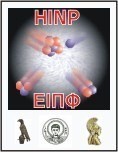 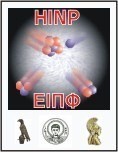 7th International Workshop of the Hellenic Institute of Nuclear Physics under the auspices of the Hellenic Nuclear Physics SocietyonNuclear Structure, Astrophysics and Reaction Dynamics May 31st to June 1st 2024-University of Ioannina-GreeceSecond circular March 2023Dear colleagues,We would like to kindly remind you that the deadline for abstract submission for HINPw7 is Monday, April 15th.  The abstract should  be written according to the format given in our web page (https://hinpw7.physics.uoi.gr/). We should also draw your attention to the following. We would like to organize a short trip to the ancient theater of Dodoni on Saturday afternoon 1st of June.  It is very close to Ioannina town, just 20km far away. Depending on your interest we would have to pre- hire a small bus. Therefore, we kindly ask you if you are interested to sign up replying to this message.For those staying in Ioannina Saturday 2nd of June, and interested on hiking, we will organize a walk near the river Acheron. According to the Greek mythology, Acheron is one of the five rivers of the underworld (https://en.wikipedia.org/wiki/Acheron). The hiking starts from the village Gliki and ends to the village Sykia at the Gates of Hades according to mythology. The hiking lasts 5-6 hours. You will need to have with you special equipment (hiking boots and batons). All interested should reply to this message.With best regards,On behalf of the Organizing Committee,Athena Pakou